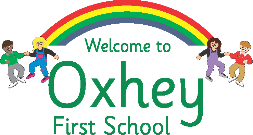 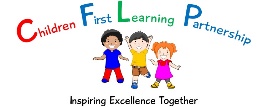 OXHEY FIRST SCHOOL ASTHMA POLICY 2023Oxhey First School  welcomes all children with asthma  recognises that asthma is an important condition affecting many children  encourages and helps children with asthma to participate fully in school life  recognises the need for immediate access to inhalers  does all it can to make sure that the school environment is favourable to asthmatics  ensures that all staff understand asthma and the importance of the right care  understands what to do in the event of a child having an asthma attack and will, if necessary, give emergency treatment and inform parents accordingly  works in partnership with children, parents, staff, governors and the school health service to ensure the successful implementation of this asthma policy.  Oxhey First School recognises that asthma is an important condition affecting  many schoolchildren and positively welcomes all pupils with asthma. This school encourages children with asthma to achieve their potential in all aspects of school by having a clear policy that is understood by school staff and pupils. Supply teachers and new staff are also made aware of the policy. All of the teaching staff and non-teaching staff asthma training from the school nurse and the training is updated at regular intervals. We also have fully trained first aiders.  When a child joins the school the parents are asked to inform us if their child has asthma. It is also important that parents inform the school if their child subsequently develops asthma. All parents of children with asthma are asked to give us information about their child’s medication. Parents complete an asthma care plan which is kept in the classroom with the child’s inhaler and on arbor.From this information the school keeps its asthma register. If the child's medication changes parents are asked to inform the school. Immediate access to reliever inhalers is vital. Children are encouraged to carry their own reliever inhaler as soon as the parent, doctor and class teacher agree they are mature enough. The reliever inhalers of younger children are kept in the classroom in a readily accessible place, depending on the child’s needs. Reliever inhalers are taken with the children when they go on a school trip. All reliever inhalers must be labelled with the child's name by the parent. We have a register of all children who have an inhaler. School staff are not required to administer medication to children except in an emergency, however many of our staff are happy to do this.  Guidance on the use of emergency salbutamol inhalers in schools September 2014.  From 1st October 2014 the Human Medicines (Amendment) (No. 2) Regulations 2014 will allow schools to buy salbutamol inhalers, without a prescription, for use in emergencies.  The emergency salbutamol inhaler should only be used by children, for whom written parental consent for use of the emergency inhaler has been given, who have either been diagnosed with asthma and prescribed an inhaler, or who have been prescribed an inhaler as reliever medication.  The inhaler can be used if the pupil’s prescribed inhaler is not available (for example, because it is broken, or empty).  This change applies to all primary and secondary schools in the UK. Schools are not required to hold an inhaler – this is a discretionary power enabling schools to do this if they wish. Schools which choose to keep an emergency inhaler should establish a policy or protocol for the use of the emergency inhaler based on this guidance.  Keeping an inhaler for emergency use will have many benefits. It could prevent an unnecessary and traumatic trip to hospital for a child, and potentially save their life. Parents are likely to have greater peace of mind about sending their child to school. Having a protocol that sets out how and when the inhaler should be used will also protect staff by ensuring they know what to do in the event of a child having an asthma attack.  Oxhey First School has an inhaler for emergency use, along with a spacer. If this has to be used with any child in school, parents will be contacted immediately.  The protocol could be incorporated into a wider medical conditions policy which will be required by Supporting Pupils from 1st September 2014. The protocol should include the following – on which this guidance provides advice:  arrangements for the supply, storage, care, and disposal of the inhaler and spacers in line with the school’s policy on supporting pupils with medical conditions. Inhalers and spaces must be disposed of and replaced after each use.having a register of children in the school that have been diagnosed with asthma or prescribed a reliever inhaler, a copy of which should kept with the emergency inhaler having written parental consent for use of the emergency inhaler included as part of a child’s individual healthcare plan.  (See appendices)ensuring that the emergency inhaler is only used by children with asthma with written parental consent for its use.  appropriate support and training for staff in the use of the emergency inhaler in line with the school’s wider policy on supporting pupils with medical conditions.  keeping a record of use of the emergency inhaler as required and informing parents or carers that their child has used the emergency inhaler  (see appendices)having at least two staff responsible for ensuring the protocol is followed.  All school staff will let children take their medication when they need to. Taking part in PE is an essential part of school life and children with asthma are encouraged to participate fully. Teachers are aware of which children in their class have asthma and they will remind children whose asthma is triggered by exercise to take their reliever inhaler before the lesson. If a child needs to use their reliever inhaler during the lesson they will be able to do so. The school does all that it can to ensure that the school environment is favourable to children with asthma. The school has a non-smoking policy and is aware of the possible effects of keeping pets in the classroom. As far as is possible the school does not use chemicals in science or art that are potential triggers for children with asthma.  If a child is missing a lot of school because of asthma the class teacher will try to provide work for the child to do at home. If the child starts to fall behind in class the teacher will talk to the school nurse and the special educational needs co-ordinator about the situation. The school recognises that it is possible for children with asthma to have special educational needs because of asthma.  All staff who come into contact with children with asthma know what to do in the event of an asthma attack. The following procedure is clearly displayed in all classrooms.  Asthma Symptoms  Asthma is caused by a reversible narrowing of the airways to the lungs. It restricts the passage of air both in and out as you breath. The symptoms of asthma occur when the muscles around the airways tighten and the lining of the airway becomes inflamed and start to swell; this leads to a narrowing of the airways.  The usual symptoms of asthma are:  • Coughing • Shortness of breath • Wheezing • Tightness in the chest • Being unusually quiet • Difficulty speaking in full sentences • Sometimes younger children will express the feeling of tightness in the chest as a tummy ache.  The symptoms however are rapidly reversible with appropriate medication. Only when symptoms fail to be reversed medical attention must be sought.  Types of Treatment  There are two types of treatment for asthma:  ‘Relievers’  Every child with asthma should have access to a reliever in school. The reliever inhaler is commonly blue, but may come in different colours, and they come in different shapes and sizes. It is the parents’ responsibility to provide the correct reliever inhaler. These treatments give immediate relief and are called bronchodilators because they cause the narrowed air passages to open up by relaxing the airway muscle. They do not however reduce the inflammation.  ‘Preventers’  Preventers are a group of treatment that are designed to prevent the narrowing and inflammation of the airway passages. The ultimate objective is to reduce asthma attacks of any kind. These medicines should be taken regularly usually morning and evening. There is therefore no indication for them to come to school with the child. Even if they are taken during an attack, they will not have an immediate effect.  IF THE CHILD HAS WORSENED.  Management of a Severe Asthma Attack  HOW TO RECOGNISE A SEVERE ATTACK  -The reliever has no effect after 5-10 minutes -The child is either distressed or unable to talk -The child is getting exhausted -You have any doubts about the child’s condition  What to do if a Child has an Asthma Attack  If an asthmatic pupil in your class becomes breathless or wheezy or starts to cough:  Keep calm, it’s treatable. If the treatment is given at an early stage the symptoms can be completely and immediately reversible.  Let the child sit in a position they find most comfortable. Many children find it most comfortable to sit forwards with their arms crossed on the table.  Ensure the child has 2 puffs of their usual reliever.  If the pupil has forgotten their reliever inhaler or their device is out of date or empty then:  i) Give 2 puffs of the school reliever inhaler provided by the parents, preferably via their spacer or aero chamber.  ii) STAY WITH THE CHILD. The reliever should work in 5 – 10 minutes  iii) If the symptoms disappear, the pupil can return to the lesson as normal.  iv) If symptoms have improved but not disappeared then:  Give 1 puff of the reliever inhaler every minute for 5 minutes Stay with the child.  STAY WITH THE CHILD  1) Call 999 or send someone else to call 999 immediately - Inform them the child is having a SEVERE ASTHMA ATTACK AND REQUIRES IMMEDIATE ATTENTION. 2) Using the child’s reliever and spacer device give one puff into the spacer. Allow the child to breathe the medicine from the spacer. If the spacer device is an aeorochamber and it whistles ask the child to breath more slowly and gently. After one minute give another puff and allow the child to breathe the medicine. Repeat at not more than one minute intervals until the ambulance arrives.  3) Contact the parents and inform them what has happened.  Special Areas for Concern  Many teachers are concerned that an unsupervised child with an inhaler may result in the medication being taken by the peer group. This does not pose a danger to the health of other children.  Many teachers are concerned that using the device of another child will leave them vulnerable to legal action or criticism. Teachers are reminded they have a duty of care to the children in school. Taking no action, or not using another device could be interpreted in a failure of that care (see joint Statement Appendix 4).  Reliever inhalers and spacer devices should always be taken to swimming lessons, sports, cross country, team games and educational visits out of schools, and used according to need. Children with known exercise induced asthma will need to take their reliever immediately prior to exercise.  Self-administration of the reliever is the usual and best practice. Any concerns about inappropriate use or abuse of the devices should be reported to the Headteacher or the parents/guardian.  In an event of an uncertainty about a child’s symptoms being due to asthma, TREAT AS FOR ASTHMA. This will not cause harm even if the final diagnosis turns out to be different.  Information to Parents and Guardians and Carers  As part of the school policy it is proposed that all parents are made aware of how the school will manage a child who has symptoms due to their asthma whilst they are in school. The school will need a Metered Dose Inhaler reliever and spacer prescribed by the child’s GP to be kept in school. If a child has been identified from this as having asthma, then parents will be asked to sign a separate consent form allowing the teachers to give the reliever and use the spacer device if necessary. Parents will be asked to sign the consent form, and care plan for their child which will be held in the headteacher’s office.  Pupils with special educational needs  Children who are on the asthma register and have an EHC Plan or receive a statement of special educational needs may have specific requirements to ensure that they take their asthma medication appropriately and that they are appropriately treated in the event of an acute attack. This will be made explicit by the medical team responsible for giving the medical advice input in to the statement.  Care of the Spacer Devices  After use they should be disposed of and replaced.Training  It is anticipated that policy implementation will include a commitment to staff training. This will include individual schools and individual teachers as is necessary. Training to support the policy will be provided and will require commitment from the Health Authority, Local Hospital Trust and Education Authority. Dissemination to all levels within the school is required.  Indemnity  The Local Authority offers full indemnity to its staff against claims for late negligence, providing they are acting within the scope of their employment and have received adequate training and are following appropriate guidelines.  Next Review Date: May 2024Identification of Pupil requiring Asthma Care Plan               ASTHMA REGISTERCLASS  ……………………..NAME                                Expiry date of                                           Inhaler---------------------------     -------------------------------------------------------     -------------------------------------------------------     -------------------------------------------------------     -------------------------------------------------------     -------------------------------------------------------     -------------------------------------------------------     -------------------------------------------------------     -------------------------------------------------------     -------------------------------------------------------     -------------------------------------------------------     -------------------------------------------------------     -------------------------------------------------------     ----------------------------Asthma Care Plan and Medication: ConsentIf your child has been diagnosed with asthma and/or has been prescribed reliever therapy (Blue inhaler) please complete the first part of this form which gives your consent for school staff to give this if required.In the event of my child displaying symptoms of asthma or prior to PE (if required), I consent for my child to receive their own reliever inhaler. If my child has asthma symptoms and their own inhaler is not available or is unusable, I consent for my child to receive salbutamol from an emergency inhaler if this is available in school (Not all schools keep their own emergency inhaler).Name of child: ……………………………………………………… Date of birth: ……………………………………………………….School: ………………………………………………………………Name of Inhaler: ...............................             Number of Puffs: ..........Signed Parent/Guardian_______________________Date_________Parent’s Contact Number: ...................................................................If your child has an asthma attack the schools emergency procedure will followed.A copy of your child’s school asthma care plan will be sent to you. Please ensure that your child has a SPARE reliever inhaler and spacer kept in school and that your child’s inhaler is within its expiry date.N.B:  High School PupilsPlease ensure your child carries their own reliever inhaler in school.  A spare reliever inhaler and spacer should also be kept in school for emergencies. If your child experiences breathing problems, especially at night or after exercise, or when laughing or crying, or he/she suffers from repeated chest infections please contact your School NurseSchool Asthma Care PlanName: ______________________          D.O.B: __________________School: _____________________Triggers (if known).....................................................................................Signatures: ________    ________     _________   _______                      Parent/carer       School staff        School Nurse     Date  Review annually-  ……….  ……….   ..……..  ……….Notifying Parents*A sticker is added to pupils’ planners if they used their own inhaler during the school today, this details the time, the person administering it and the number of puffs. -------------------------------------------------------------------------Dear parent/guardian of : ………………………………Your child has had problems with his/her breathing today which has required the use of their school’s emergency inhaler. (delete as appropriate)Since this may indicate your child’s asthma is not well controlled at this time you are strongly advised to see your own doctor or practice nurse as soon as possible. If your child needs to use their reliever medication 3 times a week or more, seek a medical review.   Yours sincerelyIf your child needed to use the school emergency inhaler would you please ensure they have their own labelled inhaler and spacer in school.If your child is needing to use their reliever inhaler more than 4 hourly please seek an urgent medical review.Record of Inhaler Use  (Audit Form)NAME OF SCHOOL ________________________________________Please keep copies of this form with the school emergency inhaler and in classroom/office.HOW TO USE A SPACER DEVICERemove the cap from the spray and shake gently five or six times. Prime the inhaler (spray 2 puffs) then re-shake.Put the inhaler into the hole at the end of the spacer.Put the mouthpiece into the child’s mouth keeping their lips behind the ring. Make sure the child’s lips are sealed around the mouthpiece.Encourage the child to breathe in and out slowly and gently (i.e. normally). You may hear a clicking noise which is the valve opening and closing- this is normal. If the child cannot move the valve, tilt the inhaler end of the spacer to keep the valve open.Continue with this breathing pattern and press the medication canister down once (one puff). Leave the spacer in the mouth while five more breaths are taken.  Repeat as above if more puffs are required. Shake the inhaler after every 2 puffs. Remove the spacer from the child’s mouth.School Spacer/Pupil’s own SpacerAfter use, the spacer should be washed in warm soapy water, not rinsed, and then left to dry naturally. You should not dry it with paper or tea towels.In addition the spacer should be washed at the end of each term and inspected for signs of wears, cracks etc. To avoid possible risk of cross-infection, if the school’s plastic spacer is used with the school’s emergency inhaler, it should not be reused and can be given to the child for further personal use. Please ensure school has a spare spacer to replace as necessary. Guidance on the use of  emergency salbutamol inhalers in schools DoH(Sept 2014) provides information on supply, storage and care of inhaler.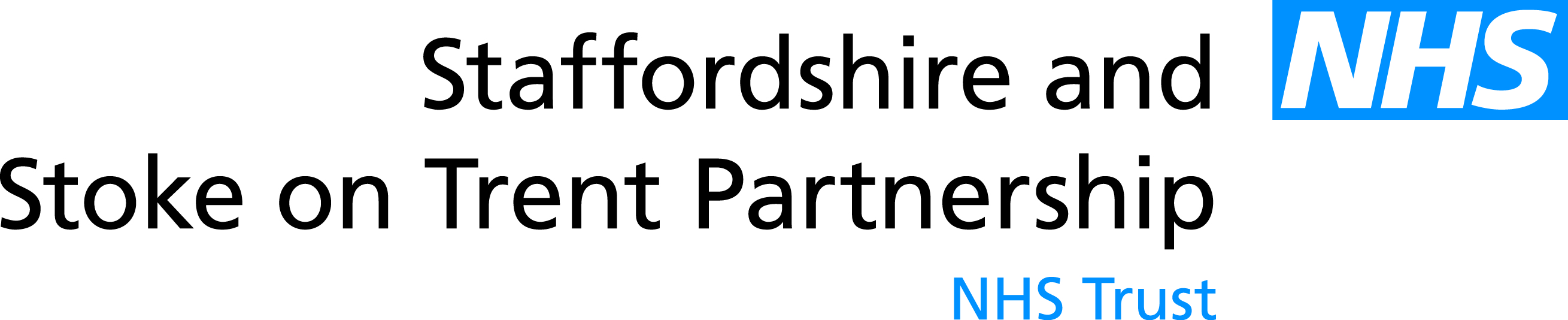                              Date:Dear Parent of:Name: 					              D.0.B.:We are currently reviewing your child’s School Asthma Care Plan.  Would you kindly return the form so that the care plan can be updated. My child still requires a reliever inhaler in school.Name of inhaler: ............................. Number of Puffs: .................     2.  My child no longer requires a reliever inhaler or care plan in schoolPlease tick the appropriate box and return to school. Parent / Carer  Signature ...........................................................                                 Date .......................................If you have any queries about your child’s asthma care plan please contact your School Nurse. Please ensure that your child has a spare reliever inhaler and spacer in school and it is within its expiry date.Yours sincerelySchool Health Service Dear GP of:                                        Date:...................................Name:  D-O-BIn accordance with the School Asthma Policy formulated by Staffordshire and Stoke-on-Trent Partnership Trust, alongside the  DfE Supporting pupils with medical conditions document we are advising schools and parents that every child who has been prescribed a reliever inhaler should have a spare reliever inhaler and spacer for use in school. We are implementing individual school asthma care plans for each child to ensure they have immediate access to their reliever inhaler in school.Would you kindly prescribe a reliever inhaler and spacer to be used in school.Thank you for your attention.Yours SincerelySchool Health ServiceDate: .............................Dear Parent/Carer                                         I am informing you that your child’s school asthma reliever inhaler has expired or is due to expire.Would you kindly bring a new reliever inhaler into school as soon as possible. Yours sincerely School Health ServiceReferences:
Asthma UK. Developing A School Asthma Policy www.asthma.org.uk (accessed: 07-07-14)
British National Formulary 62. September 2011: p172-192British National Formulary for children 2014 http://www.medicinescomplete.com/mc/bnfc/2011/PHP17069-child-518-years.htm  (accessed: 07-07-14)
British Thoracic Society and Scottish Intercollegiate Guidelines Network. 
British Guideline on the Management of Asthma. (revised January 2012)
Department for Education. Supporting pupils at school with medical conditions. Statutory guidance for governing bodies of maintained schools and proprietors of academies in England (April 2014)Department of Health. Guidance on the use of emergency salbutamol inhalers in school (September 2014) 
Department of Health. Medicines Standard: National Service Framework for Children and Young People and Maternity Services.2004
Department of Health: Asthma Exemplar, National Service Framework for Children Young People and Maternity Services. 2004Medical Conditions at School Partnership. Medical Conditions Awareness Sessions; A School Healthcare Professional’s Resource.2007 
National Institute for Health and Clinical Excellence. Inhaler devices for children with chronic asthma(children under 5 years, August 2000; Children    5-15 years, March 2002) www.nice.org.uk (accessed :01-07-2014)Identified NeedTo promote Optimum health by maintaining good control of Asthma symptoms.Action PlanSchool staff are able to identify when reliever inhaler is needed.
Consent for medication in school (Including school emergency salbutamol if available)
Easy access to inhalers whilst in school
To monitor and record inhaler useStep 1Staff Training completedDate:Identified NeedTo promote Optimum health by maintaining good control of Asthma symptoms.Action PlanSchool staff are able to identify when reliever inhaler is needed.
Consent for medication in school (Including school emergency salbutamol if available)
Easy access to inhalers whilst in school
To monitor and record inhaler useStep 2 To ensure appropriate consent forms are signed. Consent form sent to parents:Action PlanSchool staff are able to identify when reliever inhaler is needed.
Consent for medication in school (Including school emergency salbutamol if available)
Easy access to inhalers whilst in school
To monitor and record inhaler useStep 3Parents to supply inhaler and spacer.Action PlanSchool staff are able to identify when reliever inhaler is needed.
Consent for medication in school (Including school emergency salbutamol if available)
Easy access to inhalers whilst in school
To monitor and record inhaler useStep 4Parents to check expiry dates and change accordingly.Inhaler expiry date:Action PlanSchool staff are able to identify when reliever inhaler is needed.
Consent for medication in school (Including school emergency salbutamol if available)
Easy access to inhalers whilst in school
To monitor and record inhaler useStep 5School staff should complete audit form and inform parent when reliever inhaler used during school dayDateTimeNumber of puffsWhere/Activity(eg.classroom/PE)Given ByName Date TimeNo. of puffsWhere /activityeg. classroom/ PEChild’s own InhalerSchool InhalerParentletterGiven By